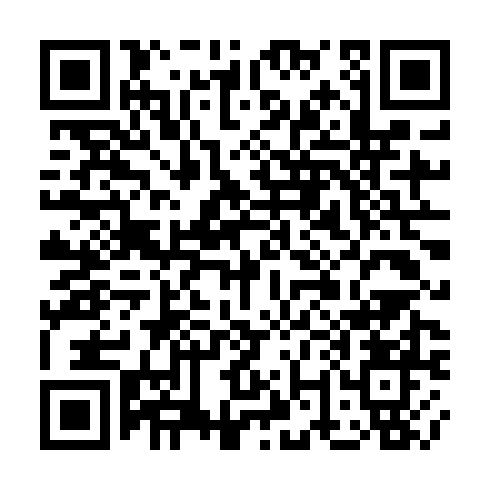 Ramadan times for Bela nad Cirochou, SlovakiaMon 11 Mar 2024 - Wed 10 Apr 2024High Latitude Method: Angle Based RulePrayer Calculation Method: Muslim World LeagueAsar Calculation Method: HanafiPrayer times provided by https://www.salahtimes.comDateDayFajrSuhurSunriseDhuhrAsrIftarMaghribIsha11Mon4:074:075:5311:413:385:315:317:1112Tue4:054:055:5111:413:405:335:337:1213Wed4:034:035:4911:413:415:345:347:1414Thu4:004:005:4611:413:425:365:367:1615Fri3:583:585:4411:403:435:375:377:1716Sat3:563:565:4211:403:455:395:397:1917Sun3:543:545:4011:403:465:405:407:2118Mon3:513:515:3811:393:475:425:427:2219Tue3:493:495:3611:393:485:435:437:2420Wed3:473:475:3411:393:505:455:457:2621Thu3:443:445:3211:393:515:465:467:2822Fri3:423:425:3011:383:525:485:487:2923Sat3:393:395:2711:383:535:495:497:3124Sun3:373:375:2511:383:545:515:517:3325Mon3:353:355:2311:373:555:535:537:3526Tue3:323:325:2111:373:575:545:547:3627Wed3:303:305:1911:373:585:565:567:3828Thu3:273:275:1711:373:595:575:577:4029Fri3:253:255:1511:364:005:595:597:4230Sat3:223:225:1311:364:016:006:007:4431Sun4:204:206:1112:365:027:027:028:461Mon4:174:176:0812:355:037:037:038:482Tue4:154:156:0612:355:047:057:058:493Wed4:124:126:0412:355:057:067:068:514Thu4:104:106:0212:345:077:087:088:535Fri4:074:076:0012:345:087:097:098:556Sat4:044:045:5812:345:097:117:118:577Sun4:024:025:5612:345:107:127:128:598Mon3:593:595:5412:335:117:147:149:019Tue3:573:575:5212:335:127:157:159:0310Wed3:543:545:5012:335:137:177:179:05